Continuité pédagogique classe de PS : 07/05/20.Continuité pédagogique classe de PS : 07/05/20.Continuité pédagogique classe de PS : 07/05/20.JEUDIVENDREDI férié.Domaine(s)DescriptifDescriptifLangage oral, écrit, temps.Rituels : -Chanter la comptine de Mr. Pouce.-Chanter la comptine des jours de la semaine, s’en servir pour montrer l’étiquette du jour.-Météo : Trouver l’étiquette correspondante et verbaliser « ensoleillé », « pluvieux », « nuageux », les GS peuvent dessiner sans besoin d’étiquette.-Chanter la comptine de l’alphabet en pointant chaque lettre quand on la chante (voir dossier joint).Rituels : -Chanter la comptine de Mr. Pouce.-Chanter la comptine des jours de la semaine, s’en servir pour montrer l’étiquette du jour.-Météo : Trouver l’étiquette correspondante et verbaliser « ensoleillé », « pluvieux », « nuageux », les GS peuvent dessiner sans besoin d’étiquette.-Chanter la comptine de l’alphabet en pointant chaque lettre quand on la chante (voir dossier joint).Activité physique.Lève-toi et bouge Voici une petite séance de gym de 4 minutes pour bien se réveiller ! En anglais, mais il suffit d’imiter les mouvements.https://www.youtube.com/watch?v=ju8W_SX_wy4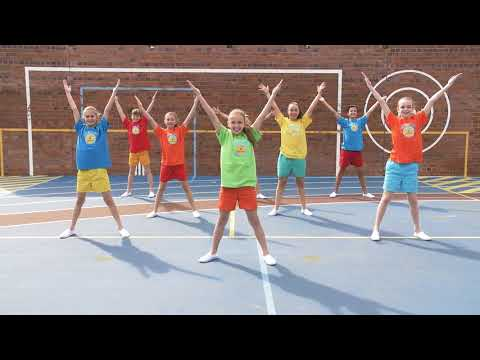 Voici une nouvelle vidéo riche de petites situations à faire en famille. Il s’agit de petits jeux d’opposition proposés par une championne de boxe.https://www.youtube.com/watch?v=e4RNJ_0TQOI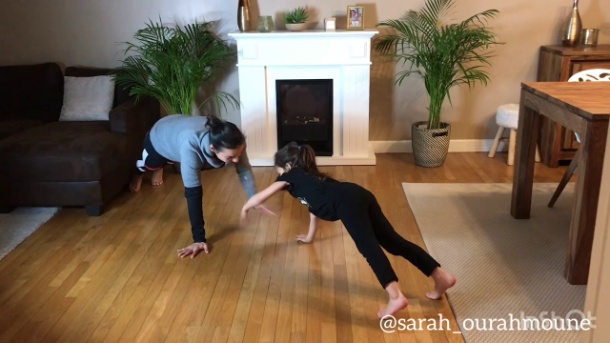 Langage écrit.-Toujours rien ?, Christian Voltz.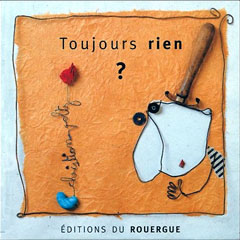 Voici le lien qui raconte l’histoire https://www.youtube.com/watch?v=Dp6kjVGjVpIRemontrez l’histoire en entier.Demandez lui de vous la raconter en veillant au respect de la chronologie de l’histoire.Proposez lui le doc « Ordre chrono ». Ce travail peut très bien se faire à l’oral si vous ne préférez pas imprimer.Découvrir le monde/les nombres/les objets.Dénombrement : Jouez au marchand/marchande.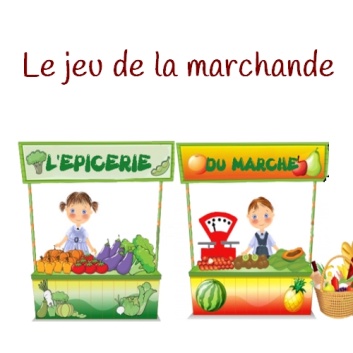 Avant de commencer, reprenez le lexique des différents aliments.Vous êtes le client, votre enfant est le marchand /la marchande.Encore une fois, vous êtes très pressé(e). Vous avez encore beaucoup d’autres courses à faire, vous allez donc laisser votre liste au marchand/ à la marchande pendant que vous irez faire d’autres courses. Quand vous reviendrez, il faudra que votre panier soit prêt.Cette fois-ci , il vous faudra préparer une liste avec  le nombre d’aliments souhaité écrit en chiffres. Attention ! N’allez pas plus loin que 3. A votre retour, vérifiez que le panier est complet avec votre enfant/ marchand/marchande.Langage écrit.Ecoutons et regardons une autre histoire de Christian Voltz  « Un gâteau au goûter » : https://www.youtube.com/watch?v=IQ96aExks30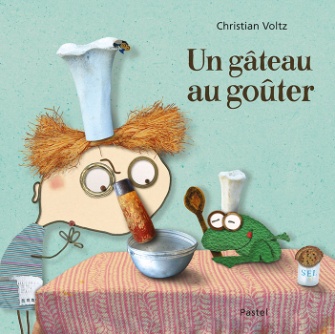 Agir, s’exprimer, comprendre à travers les activités artistiques : S’exercer au graphisme décoratif.Objectif : Je sais tracer des lignes verticales. Avant de commencer l’activité, revenez sur le travail effectué en lundi et mardi en demandant à votre enfant de décrire son œuvre. S’il n’y vient pas tout seul, aidez-le à utiliser le mot « vertical ».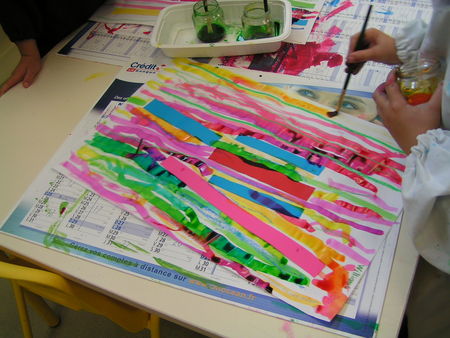 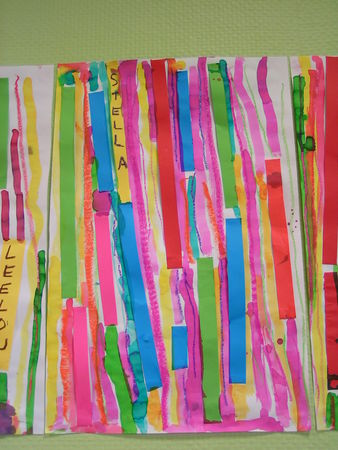 Préparation parents : Préparer quelques bandes de papier coloré comme vu sur les photos  (une dizaine de différentes longueurs environ).Demandez à votre enfant de les coller sur une feuilles blanche (format portrait) de manière à ce qu’elles soient verticales.Demandez lui de tracer des lignes verticales (à l’encre, la gouache, au feutre, au crayon au choix) entre les bandes collées.Activité artistique.Chant : On reprend l’apprentissage de la chanson sur le thème des instruments de musique avec un  professeur de musique.https://www.youtube.com/watch?time_continue=13&v=ZUbO56iK2I8&feature=emb_title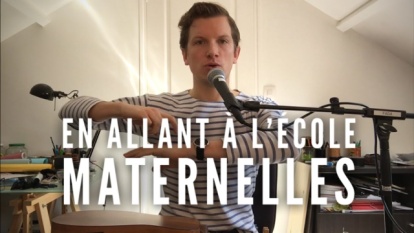 Langage oral/ l’espace.Connaître quelques lettres de l’alphabet.Reprenez les étiquettes/lettres (initiales des enfants et P de poule).Montrez-les tour à tour à votre enfant et demandez lui de les nommer (il est possible qu’il en ait oublié certains, ça reviendra…).Demandez à votre enfant de prendre une lettre et de la placer à un endroit de la pièce.Expl. : Vas mettre le Y sur le canapé puis … le E sous la table, etc.Pensez à varier le lexique spatial que vous utilisez dans vos consignes : sur, sous, dans, entre, devant, derrière,….Une fois toutes les lettres bien placées, demandez tour à tour à votre enfant de récupérer chaque lettre en le faisant verbaliser « Je vais chercher le Y sur le canapé, … ».Activité artistique.-A la découverte d’un artiste… Christian Voltz :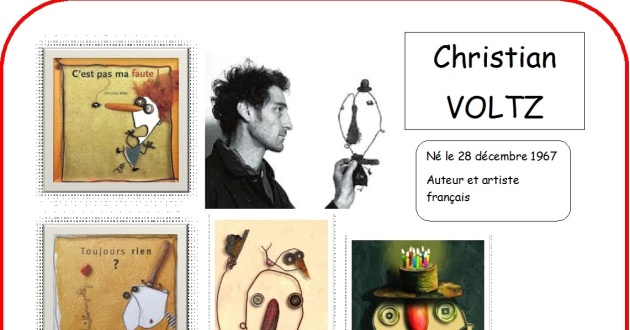 Je vous propose de visionner deux courts documentaires sur l’auteur de « Toujours rien ? ».Expliquez à votre enfant : L’auteur /illustrateur de « Toujours rien » est aussi un artiste. Dans les deux vidéos que tu vas voir, il va t’expliquer son métier et sa façon de faire des illustrations. Sais-tu qu’il fait aussi des illustrations pour des couvertures de livres pour les maîtres et les maîtresses ?https://www.youtube.com/watch?v=SnQJBDFN3Tghttps://www.youtube.com/watch?time_continue=89&v=5ndeTxLyNdQ&feature=emb_logoC’est maintenant à votre enfant de se lancer dans l’art brut évoqué par Christian Voltz. Demandez-lui d’utiliser tous les objets  et matériaux qu’il trouvera autour de lui pour réaliser un personnage… laissez-le s’exprimer… et n’oubliez pas de m’envoyer des photos du résultat si vous trouvez le temps de vous lancer dans cette activité… Pour vous aider,voici quelques exemples… mais les enfants trouveront surement bien d’autres idée… !Pour les exemples voir  doc Art brut enfants.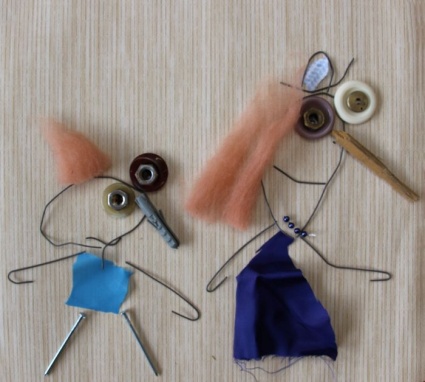 